*נספח 1* נספח 2דוגמא להצעת פרויקט:שם זמני - אופנתניההגדרת פרויקט - שירות אופניים, עירוני בנתניהתקציר רקע - בערים מרכזיות כיום בעולם קיים שירות אופניים ציבוריות. בערים שונות משתנה רמת השירות ומותאם למבנה הגאוגרפי של העיר. בלונדון למשל האופניים קשוחות ומערכת ההגנה מגניבה היא ההיבט המרכזי. בתל אביב נמצא ריבוי מאוד גדולות של נקודות עגינה ובייחוד ליד תחנות הרכבת. אופניים חשמליות כחלק משירות האופניים פועל כעת במקום מאוד מצומצם בעולם. טכנולוגיית האופניים החשמליות התקדמה מאוד בשנים האחרונות גם בשיפור המנועים וגם במשקל וגודל הסוללות.הגדרת עומק לפרויקט וההיבט החידושי שלו - אופנתניה הוא שירות אופניים חשמליות בעיר נתניה. השירות יותאם למבנה הגאוגרפי של העיר ויכיל מיקומים רבים מאוד של מקומות עגינה לאורך חוף הים, באזורי תעשייה, מרכזי הקניות הגדולים ובריכוזי תחבורה ציבורית. השירות יציע שכירות אופניים במספר רמות שירות.תהליכי עבודה לסטודנט - צילום במרחבי העיר נתניה, עיבודי תמונה ואיורים, תכנון מפת נקודות עגינה, בניית תוכנית שיווקית לעלויות ומסלולי רישום.רשימת מוצרים גרפיים \ מסכים מרכזיים - לוגו וזהות מותגית, קמפיין חוצות, שילוט הסבר בתחנות העגינה, אפליקציית חיפוש נקודות עגינה וסטטיסטיקה, אתר שיווקי, דפי נחיתה לדסקטופ ומובייל, קמפיין פייסבוק, מפת מיקומי תחנות עגינה, אריזת סוללות לאופניים, כרטיס מגנטי.כל הזכויות שמורות למשרד החינוך מינהל תקשוב, טכנולוגיה ומערכות מידע 2019עודכן אוגוסט 2019טופס הצעה לפרויקט גמר הנדסאים                                                                     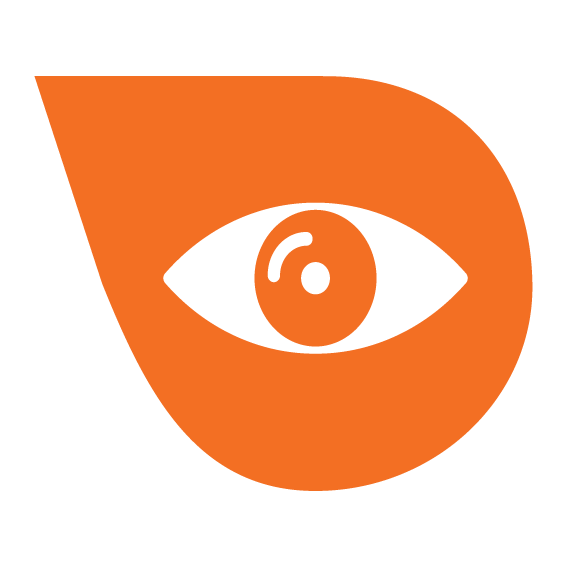 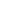 מגמת עיצוב מדיה 2092, סמל שאלון  720928*התלמידה תחתים את המנחה על ההצעהטופס הצעה לפרויקט גמר הנדסאים                                                                     מגמת עיצוב מדיה 2092, סמל שאלון  720928*התלמידה תחתים את המנחה על ההצעהתאריך: 11/12/21 תאריך: 11/12/21 שם מכללה: סמינר "בית יעקב בנות אלישבע"סמל מכללה:‏189084 שם הסטודנטית: תמר פויכטונגרת.ז.: 212326144שם המנחה: הגב' מרים שרביטתואר: MAהנחיות למרכיבי הפרויקט:הנחיות למרכיבי הפרויקט:1. כל התוצרים בפרויקט יהיו מקוריים של התלמיד (כמו: ציור, רישום, איור, צילום וכו')2. הסעיפים שלמטה יוצגו במדיה דיגיטלית / מודפסת בהתאם לפרויקט.3. בפרויקט יוצגו : 3.1  שפה גרפית:פיתוח קונספט למותג ופיתוח שפה גרפית תואמת   3.2  קמפיין:הנעה לפעולה והעלאת בקרב קהל היעד- באמצעי פרסום מתאימים 3.3  מעבר פלטפורמות (קרוס-דיזיין), מהווה 40% מהציון:- תוכן ייחודי לכל מוצר(עיצוב עלוני מידע/ ספר/קטלוג)- תוכן ייחודי במדיה דיגיטלית (עיצוב אתר/ אפליקציה/ סרטון וידאו)- תוכן ייחודי תלת מימד (כגון: עיצוב אריזה/ עמדת תצוגה/ הדמיית מקום וכו')1. כל התוצרים בפרויקט יהיו מקוריים של התלמיד (כמו: ציור, רישום, איור, צילום וכו')2. הסעיפים שלמטה יוצגו במדיה דיגיטלית / מודפסת בהתאם לפרויקט.3. בפרויקט יוצגו : 3.1  שפה גרפית:פיתוח קונספט למותג ופיתוח שפה גרפית תואמת   3.2  קמפיין:הנעה לפעולה והעלאת בקרב קהל היעד- באמצעי פרסום מתאימים 3.3  מעבר פלטפורמות (קרוס-דיזיין), מהווה 40% מהציון:- תוכן ייחודי לכל מוצר(עיצוב עלוני מידע/ ספר/קטלוג)- תוכן ייחודי במדיה דיגיטלית (עיצוב אתר/ אפליקציה/ סרטון וידאו)- תוכן ייחודי תלת מימד (כגון: עיצוב אריזה/ עמדת תצוגה/ הדמיית מקום וכו')החל משנה זו, המוצר הדיגיטלי בפרויקט יבחן ל:ציון מלא לבחינה חיצונית- בתכנון ובניית אתרים 720926  חלק יחסי בציון בקרוס דיזיין בפרויקט הגמרהחל משנה זו, המוצר הדיגיטלי בפרויקט יבחן ל:ציון מלא לבחינה חיצונית- בתכנון ובניית אתרים 720926  חלק יחסי בציון בקרוס דיזיין בפרויקט הגמרבריף/ מכוון לפרויקט גמר: נבקש לכתוב עד 4 שורות לכל סעיף, לא יותר.בריף/ מכוון לפרויקט גמר: נבקש לכתוב עד 4 שורות לכל סעיף, לא יותר.א. שם הפרויקט (שם זמני):    א. שם הפרויקט (שם זמני):    זכורתיזכורתיב. הגדרת פרויקט (עד 2 שורות):למה מיועד? לדוגמה: שירות ל...חנות ל...ארגון ל… עמותה ל…למי מיועד? לדוגמה: הורים צעירים, סטודנטיותב. הגדרת פרויקט (עד 2 שורות):למה מיועד? לדוגמה: שירות ל...חנות ל...ארגון ל… עמותה ל…למי מיועד? לדוגמה: הורים צעירים, סטודנטיותמיזם חברתי המעודד תשומת לב למקומות שנכחדו עם השנים בירושלים ואזורים שהיתה להם חשיבות בעבר, אך במשך השנים נשכחו מהזיכרון של הציבור.החברה תתמקד ב 10 מקומות שאליהם תארגן טיולים משפחתיים, בכל טיול המשפחה תצא לשלושה מקומות בירושלים וילמדו על עברו של המקום דרך סיפורי תושבים ועובדים המכירים את המקום טוב, ואיך התבטא חשיבותו בקרב הציבור.בנוסף לכך, בכל מקום או אזור החברה אחראית לתלות שלטי ברזל שיציינו פרטים בסיסיים על ההיסטורית של המקום,ובנוסף כמה שורות של אחד מהסיפורים שיצוינו בסיור מדמות שהכירה את המקום בתקופה הזו.המיזם מיועד למשפחות ירושלמיות חובבות היסטוריה ומעוניינות לשמוע עליה מעבר לידע הבסיסי, עם ידע חברתי מזוית של תושב מקום בתקופה ההיא, משפחות שרוצות הפתעה, ויחד עם זה גיבוש משפחתי והנאה.מיזם חברתי המעודד תשומת לב למקומות שנכחדו עם השנים בירושלים ואזורים שהיתה להם חשיבות בעבר, אך במשך השנים נשכחו מהזיכרון של הציבור.החברה תתמקד ב 10 מקומות שאליהם תארגן טיולים משפחתיים, בכל טיול המשפחה תצא לשלושה מקומות בירושלים וילמדו על עברו של המקום דרך סיפורי תושבים ועובדים המכירים את המקום טוב, ואיך התבטא חשיבותו בקרב הציבור.בנוסף לכך, בכל מקום או אזור החברה אחראית לתלות שלטי ברזל שיציינו פרטים בסיסיים על ההיסטורית של המקום,ובנוסף כמה שורות של אחד מהסיפורים שיצוינו בסיור מדמות שהכירה את המקום בתקופה הזו.המיזם מיועד למשפחות ירושלמיות חובבות היסטוריה ומעוניינות לשמוע עליה מעבר לידע הבסיסי, עם ידע חברתי מזוית של תושב מקום בתקופה ההיא, משפחות שרוצות הפתעה, ויחד עם זה גיבוש משפחתי והנאה.ב. רקע  לפרויקט (עד 4 שורות):סקירת הרקע/ הצורך/ המטרה ב. רקע  לפרויקט (עד 4 שורות):סקירת הרקע/ הצורך/ המטרה ארצנו משנה את פניה כל הזמן בעקבות גידול האוכלוסייה,בנייני מגורים ובנייני מסחר נבנים בזה אחר זה במקומות שבעבר היתה להם חשיבות מיוחדת. האזרח הפשוט שוכח מה שימש המקום בעבר.מה שקורה בדורנו, זה שבעצם נהיה לגיטימי שתושב שכונה יגור בה כמה שנים, והוא לא ידע מה היה מתחת הבניין שלו לפני כמה שנים וגם מעט שנים, אפילו 10.וכל זה רק כי לא סיפרו לו על העבר במקומות אלו ולא הנגישו לו את הנתונים.וזה המטרה בהקמת המיזם, להתמקד במקומות שלא זכורים לציבור, להנגיש לציבור את העבר, ואת הצורך לשמוע על העבר ולחקור אותו, וכל זה מתוך הנאה, רצון, ותוך כדי חוויה ואחווה משפחתית.מתחרים קיימים בשוק:מתחרים עקיפים:*חברות לשימור מבנים: כמו שימור אתרי מורשת, וכמו משרד בשם אסתר אברהם וקיימים עוד.*חברות סיור: כמו סיורי סליחות סיורי שוק *מיזם חברתי שפעל באותו גישה והוציא תכנית לנערים לחקור על העבר בנושא(בעיקר בנושא האנדרטאות). מתחרים ישירים:*כבר מקומות שיש שם הנצחות: כמו הנצחה לפעילות לכ"י ברומא ובליפתא -השילוט נמצא מול 'סנטר 1', ואנדרטא ברמות אלון על שם יגאל אלון ועוד כמה מקומות שהונצחו כבר.סיורי ירושלים: סיורים בגבעת התחמושת, סיור בשכונת נחלאות, סיור על טיילת החומות הצפונית מלמעלה ועד למטה, סיור קולינרי אותנטי בשוק מחנה יהודה ונחלאות עם ריקה רזאל, סיור חומות העיר העתיקה.סיור סיפור : http://www.siyur-sipur.com/site/index.asp?depart_id=652412ארצנו משנה את פניה כל הזמן בעקבות גידול האוכלוסייה,בנייני מגורים ובנייני מסחר נבנים בזה אחר זה במקומות שבעבר היתה להם חשיבות מיוחדת. האזרח הפשוט שוכח מה שימש המקום בעבר.מה שקורה בדורנו, זה שבעצם נהיה לגיטימי שתושב שכונה יגור בה כמה שנים, והוא לא ידע מה היה מתחת הבניין שלו לפני כמה שנים וגם מעט שנים, אפילו 10.וכל זה רק כי לא סיפרו לו על העבר במקומות אלו ולא הנגישו לו את הנתונים.וזה המטרה בהקמת המיזם, להתמקד במקומות שלא זכורים לציבור, להנגיש לציבור את העבר, ואת הצורך לשמוע על העבר ולחקור אותו, וכל זה מתוך הנאה, רצון, ותוך כדי חוויה ואחווה משפחתית.מתחרים קיימים בשוק:מתחרים עקיפים:*חברות לשימור מבנים: כמו שימור אתרי מורשת, וכמו משרד בשם אסתר אברהם וקיימים עוד.*חברות סיור: כמו סיורי סליחות סיורי שוק *מיזם חברתי שפעל באותו גישה והוציא תכנית לנערים לחקור על העבר בנושא(בעיקר בנושא האנדרטאות). מתחרים ישירים:*כבר מקומות שיש שם הנצחות: כמו הנצחה לפעילות לכ"י ברומא ובליפתא -השילוט נמצא מול 'סנטר 1', ואנדרטא ברמות אלון על שם יגאל אלון ועוד כמה מקומות שהונצחו כבר.סיורי ירושלים: סיורים בגבעת התחמושת, סיור בשכונת נחלאות, סיור על טיילת החומות הצפונית מלמעלה ועד למטה, סיור קולינרי אותנטי בשוק מחנה יהודה ונחלאות עם ריקה רזאל, סיור חומות העיר העתיקה.סיור סיפור : http://www.siyur-sipur.com/site/index.asp?depart_id=652412ג. הגדרת עומק לפרויקט וההיבט החדשני בו (עד 4 שורות):- כיצד הפרויקט יענה על סעיף ב' - הצורך/המטרה- סקירת ההיבט החדשני בוג. הגדרת עומק לפרויקט וההיבט החדשני בו (עד 4 שורות):- כיצד הפרויקט יענה על סעיף ב' - הצורך/המטרה- סקירת ההיבט החדשני בוהמיזם יארגן סיורים בהסעות של 4/8/12 מקומות, בלווי מדריך צמוד שיספר על היסטוריית המקוםהחברה תתמקד ב 10 מקומות שנשכחו מהציבור לגמרי וכיום אין כמעט אזכור לעברם, בכל טיול המשפחה תצא לשלוש מקומותבירושלים בהם ישמעו על עבר המקום.בנוסף לכך, בכל מקום או אזור כזה החברה אחראית לתלות שלטי ברזל שיסכמו פרטים בסיסיים של היסטורית המקום,וגם כמה שורות של סיפור אישי מדמות שהכירה את המקום מהתקופה הזו.הטיולים כמובן יהיו חווייתיים ומהנים.הפרויקט מחדש את למידת ההיסטוריה ממבט שונה, באופן ששומעים על ההיסטוריה דרך נקודת מבט של אזרחים, בשונה משאר הסיורים הקיימים בשוק ששומעים על המקום ההיסטורי רק מהמבט ההיסטורי ולא מהמבט האנושי.בנוסף כל משפחה תקבל מזכרות ממותגות שיעבירו מסר של שייכות להיסטוריה וגאווה בכך)כמו כובעי שמש, ותיקים(המיזם יארגן סיורים בהסעות של 4/8/12 מקומות, בלווי מדריך צמוד שיספר על היסטוריית המקוםהחברה תתמקד ב 10 מקומות שנשכחו מהציבור לגמרי וכיום אין כמעט אזכור לעברם, בכל טיול המשפחה תצא לשלוש מקומותבירושלים בהם ישמעו על עבר המקום.בנוסף לכך, בכל מקום או אזור כזה החברה אחראית לתלות שלטי ברזל שיסכמו פרטים בסיסיים של היסטורית המקום,וגם כמה שורות של סיפור אישי מדמות שהכירה את המקום מהתקופה הזו.הטיולים כמובן יהיו חווייתיים ומהנים.הפרויקט מחדש את למידת ההיסטוריה ממבט שונה, באופן ששומעים על ההיסטוריה דרך נקודת מבט של אזרחים, בשונה משאר הסיורים הקיימים בשוק ששומעים על המקום ההיסטורי רק מהמבט ההיסטורי ולא מהמבט האנושי.בנוסף כל משפחה תקבל מזכרות ממותגות שיעבירו מסר של שייכות להיסטוריה וגאווה בכך)כמו כובעי שמש, ותיקים(ד. פירוט תהליכי עבודה(עד 5 שורות):      תארו 5 תהליכי עבודה טכניים שתעשו בפרויקט:כמו: תיעוד וצילום / עיבוד תמונה/ בניית הנפשה/ חיפוש תמונות/ בניית הדמיה תלת מימד/ ציור סדרת אייקונים/ אחרד. פירוט תהליכי עבודה(עד 5 שורות):      תארו 5 תהליכי עבודה טכניים שתעשו בפרויקט:כמו: תיעוד וצילום / עיבוד תמונה/ בניית הנפשה/ חיפוש תמונות/ בניית הדמיה תלת מימד/ ציור סדרת אייקונים/ אחרעיצוב מוצרים נלווים, (כמו כובע שמש, תיק, חולצה מודפסת, בקבוק עם לוגו)בניית הנפשה (סרטון פרסומי בתוכנת אפטר אפקטס)חיפוש תמונות של ההיסטוריה של המקוםחיפוש אחר דמויות אישיות שמזכירות את המקום (כדי לשמוע את הסיפור האישי שלהם.)בניית מודלים תלת מימד (בתוכנת מאיה)עיצוב ועימוד מגזין פרסומי (בתוכנת אינדיזיין)עיצוב מוצרים נלווים, (כמו כובע שמש, תיק, חולצה מודפסת, בקבוק עם לוגו)בניית הנפשה (סרטון פרסומי בתוכנת אפטר אפקטס)חיפוש תמונות של ההיסטוריה של המקוםחיפוש אחר דמויות אישיות שמזכירות את המקום (כדי לשמוע את הסיפור האישי שלהם.)בניית מודלים תלת מימד (בתוכנת מאיה)עיצוב ועימוד מגזין פרסומי (בתוכנת אינדיזיין)ה. רשימת מוצרים גרפיים \ מוצרים דיגיטליים ,כולל פירוט מסכים מרכזיים(מינימום 8 מוצרים):כמו: לוגו וזהות מותגית, כוסות קרטון, חד פעמי, חולצות לעובדי תחזוקה, אתר התקשרות, , שילוט, אפליקציית חיפוש נקודות עגינה וסטטיסטיקה, אתר שיווקי, דפי נחיתה לדסקטופ ומובייל, קמפיין פייסבוק, מפת מיקומי תחנות עגינה, אריזת סוללות לאופניים, כרטיס מגנטי/ אחר.ה. רשימת מוצרים גרפיים \ מוצרים דיגיטליים ,כולל פירוט מסכים מרכזיים(מינימום 8 מוצרים):כמו: לוגו וזהות מותגית, כוסות קרטון, חד פעמי, חולצות לעובדי תחזוקה, אתר התקשרות, , שילוט, אפליקציית חיפוש נקודות עגינה וסטטיסטיקה, אתר שיווקי, דפי נחיתה לדסקטופ ומובייל, קמפיין פייסבוק, מפת מיקומי תחנות עגינה, אריזת סוללות לאופניים, כרטיס מגנטי/ אחר.כמו: לוגו וזהות מותגית, קמפיין חוצות, שילוט, אפליקציית חיפוש נקודות עגינה וסטטיסטיקה, אתר שיווקי, דפי נחיתה לדסקטופומובייל, קמפיין פייסבוק, מפת מיקומי תחנות עגינה, אריזת סוללות לאופניים, כרטיס מגנטי/ אחר.. 1 לוגו וזהות מותגית. 2 עיצוב רכבים. 3 עיצוב מוצרים הנלווים:. 4 סרטון תדמית. 5 בניית אתר שיווקי. 6 שילוט במקום. 7 בניית מערך מלא בנתונים היסטוריים למדריכים. 8 סרט שמעביר את המסר של חשיבות ההיסטוריה להראות למבקרים תוך כדי הנסיעהכמו: לוגו וזהות מותגית, קמפיין חוצות, שילוט, אפליקציית חיפוש נקודות עגינה וסטטיסטיקה, אתר שיווקי, דפי נחיתה לדסקטופומובייל, קמפיין פייסבוק, מפת מיקומי תחנות עגינה, אריזת סוללות לאופניים, כרטיס מגנטי/ אחר.. 1 לוגו וזהות מותגית. 2 עיצוב רכבים. 3 עיצוב מוצרים הנלווים:. 4 סרטון תדמית. 5 בניית אתר שיווקי. 6 שילוט במקום. 7 בניית מערך מלא בנתונים היסטוריים למדריכים. 8 סרט שמעביר את המסר של חשיבות ההיסטוריה להראות למבקרים תוך כדי הנסיעהאישור עקרוני לביצוע הפרויקטאישור עקרוני לביצוע הפרויקטתאריך:תאריך:חתימת מרכז המגמה:חתימת מרכז המגמה:אישור הוועדה:אישור הוועדה:סטאטוס:סטאטוס:תאריך:תאריך:הערות: הערות: נוהל משלוח ואישור טפסי בקשות:טפסי הבקשות ישלחו במרוכז על ידי רכזת המגמה במייל רק לאחר אשור הצעת הפרויקט על ידי הפקוח, רכז המגמה יזמין בחינות כמספר הסטודנטים ובהתאם להנחיות אגף הבחינות בתשע"טתאריך אחרון למשלוח הטפסים לאישור -xxxx .1.12 בכל שנהכתובת : עינת קריצ'מן , מפמ"ר מגמת אמנויות העיצוב מנהל מדע וטכנולוגיה, חדר 638 משרד החינוך             רחוב השלושה 2 תל אביב, 61092 טלפון: 03-6896161        מזכירות: 03-6896809         פקס: 03-6896199מחוון הערכה לפרויקט:מחוון הערכה לפרויקט:מחוון הערכה לפרויקט:נושאהסבר%1.שפה גרפית פיתוח קונספט ושפה גרפית 25. קמפיין2האופן בו מבוצעת ההנעה לפעולה והעלאת המודעות, באמצעי הפרסום מתאימים203. מעבר פלטפורמות(קרוס דיזיין)תוכן ומידע, מדיה דיגיטלית, תלת ממד404.תלמידאותהשקעה, רצינות, עומק מחשבתי, פרזנטציה 15סה"כ100